Module Mark Amendment FormWhen completed return to Programme Administrator – signed amendments should be uploaded to Helpdesk for consideration by the AARs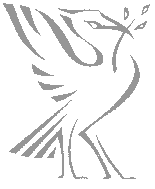 Liverpool John Moores UniversityModule Code Module TitleDate of assessment Student NumberStudent NameMark/Module/Assessment Task
Mark/Module/Assessment Task
Mark/
ModuleMark/
ModuleStudent NumberStudent NamePrevious EntryCorrect EntryPrevious EntryCorrect EntryReason for amendmentChanges agreed by Module Leader: NameSignatureDateChanges agreed by BoE Chair: NameSignatureDateOffice Use:Office Use:Office Use:Office Use:Office Use:SIS Updated:InitialsDateAmended progress transcript issued to student:InitialsDate